Как быстро учить стихи? 

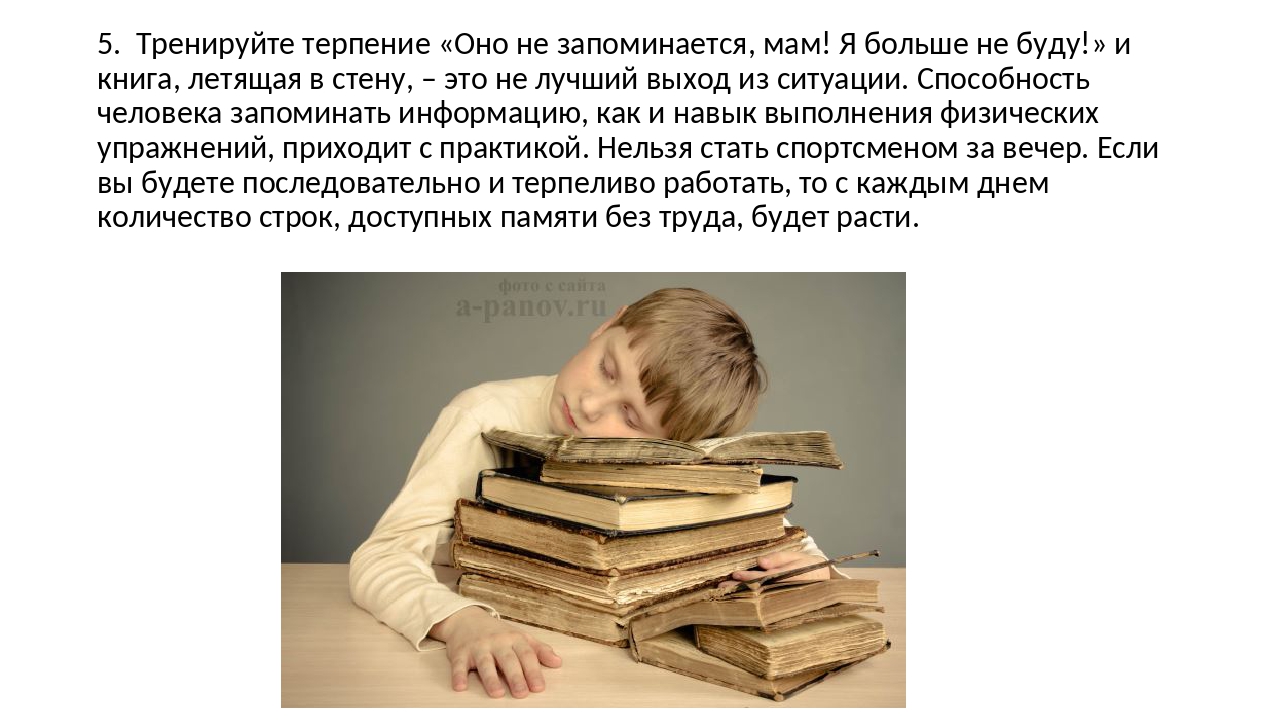 Чаще всего учить стихотворения приходится детям. В детском саду их учат, например, к праздникам, а в школе – задают на уроках. Если школьники средней и старшей школы не нуждаются в помощи родителей, то детям в начальных классах и, тем более дошкольникам, лучше учить стихи с кем-то из взрослых. Родители маленьких детей часто задаются вопросом, как быстро учить стихи. Мы не будем рассматривать, как заставить ребенка учить стихи. Этот процесс всегда должен нравиться ребенку, иначе можно надолго отбить желание учить стихотворения. И если ребенок не хочет учить стихи, то надо или придумать, как делать это интересно, или подождать какое-то время, а потом повторить попытки.
Какие стихи учить наизусть?
Прежде чем рассмотреть основные правила и методы заучивания стихов, определим, зачем вообще ребенку учить стихи и какие. Оказывается, это занятие очень хорошо развивает память и речь, формирует у ребенка чувство ритма и стиля, а также логическое мышление. Что касается того, какие стихи учить, то главное, чтобы они соответствовали возрасту, а тема была интересна, прежде всего, ребенку, а не его родителям. Не стоит пытаться учить с дошкольником серьезную взрослую лирику. Лучшим выбором будут стихотворения любимых детских писателей: Агнии Барто, Корнея Чуковского, Самуила Маршака, Сергея Михалкова и других. А детям из младших классов можно предложить, скажем, сказки Александра Пушкина. Для совсем маленьких деток подойдут народные стишки и потешки.
Правила для заучивания стихотворений!
Если ребенок плохо учит стихи, ему это дается с трудом, то родителям нужно запомнить несколько правил, как помочь своему ребенку.
Учить стихотворения с ребенком нужно как можно раньше, практически с рождения. Сначала мама просто рассказывает стишки малышу, пока играет с ним, переодевает или делает массаж. Ребенок, естественно, долгое время будет просто слушать. Но уже к году малыш, коверкая слова, сможет повторять за мамой пару строк из любимых стихов.
Стихи обязательно должны сопровождаться рисунками. Покажите сначала картинки к стихотворениям, и пусть ребенок сам выберет, что ему интересно. Не стоит сразу говорить, что вы будете что-то учить. Лучше предложите ребенку просто послушать и попробовать повторить.
Ребенок должен знать, зачем он учит стихи наизусть. Бесполезно объяснять малышу, что поэзия это прекрасно. Лучше выучить стихотворение к приезду бабушки или для Деда Мороза. Маленьким детям всегда нужна мотивация.
Понаблюдайте за тем, какие стихи больше нравятся ребенку. Некоторые дети любят спокойные, распевные стихотворения, другие – более ритмичные.
Можно попробовать учить стихотворения, делая что-то вместе с ребенком. Например, вы гуляете на детской площадке, и малыш учится ходить по бревну. Расскажите ему стишок про бычка Агнии Барто, наверняка он захочет его повторить.
Чтобы учить стихи как можно легче, определите, какой вид памяти больше развит у ребенка. Если он хорошо запоминает зрительные образы (чаще всего именно так и бывает), нарисуйте иллюстрации к тексту стихотворения. Если у малыша хорошо развита тактильная память, то можно дать ему игрушки или предметы, которые упоминаются в тексте (так, если стих про зайчика, то и учить его можно, играя с зайчиком).
Обязательно объясните ребенку смысл стихотворения и все непонятные слова и обороты. Хорошо понимая, о чем стихотворение, ребенку будет легче его выучить.
Если нужно выучить длинное стихотворение, для начала разбейте его на логические небольшие части, например четверостишия. Учите каждую по отдельности. Только прежде, чем перейти к очередной части, повторите все предыдущие. Не лишним будет нарисовать картинки ко всем частям.
К трем-четырем годам ребенок уже способен запоминать стихотворения из одного – двух четверостиший. А к школе, когда большинство детей уже умеют читать, родители могут научить ребенка, как самому учить стихи. Если вы проявите терпение, то запас стихотворений, который знает ваш ребенок, будет быстро пополняться.